 Velvet  autumnЦель - развитие языковой компетенцииЗадачи:- закрепление пройденных лексических единиц (цвета)- введение и первичное закрепление новых ЛЕ (времена года, месяцы)- воспитание языковой активности и развитие интереса к предмету «английский язык»Ход урока: Учитель -  The summer is over                    The trees are bare                    There is mist in the garden                    And frost in the air.Hello, my name is autumn. I am glad to see you here. Do you like my presents? (Tomato, potato, com, nuts, cabbage, carrot, apples).I have 3 brothers: September, October, and November.(на доске плакаты с осенними месяцами).Запуск интерактивной доски:SeptemberIn autumn the apples are sweet. It is the season, when school-friends meet, (слова autumn, September, sweet, season (на доске, отрабатываются хором и индивидуально)OctoberIn October the sky is dark and grey. It’s cloudy and rainy.NovemberIt’s the rainy season. I read my books and play at home with all my toys.(Дети переводят предложения, затем заучивают новые слова)Повторяем и практикуем написание названий месяцев в тетрадях. Учитель: в эти месяцы люди собирают урожай. Что вы видите на этом столе? (дети выходят, показывают и называют продукты питания)Но осень это не только урожай - это и разнообразная погода и красивая природа - это то что мы видим на наших рисунках. Эти рисунки мы можем охарактеризовать такими словами: autumn, yellow, red, green, nice,forest, country.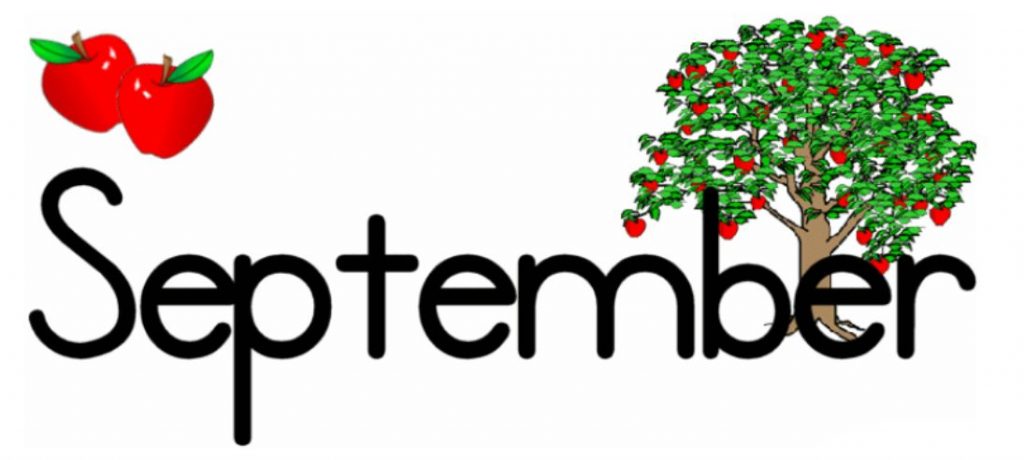 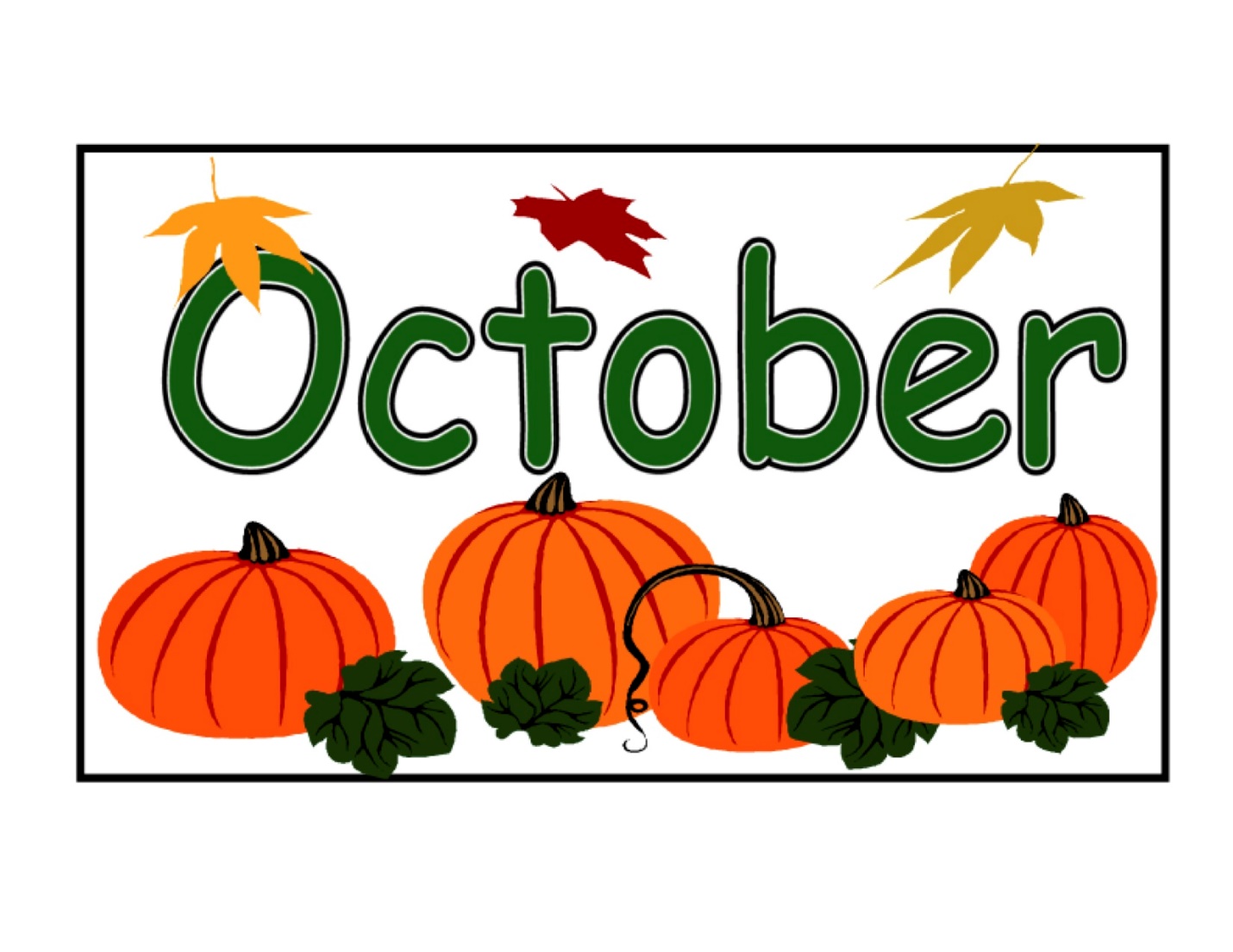 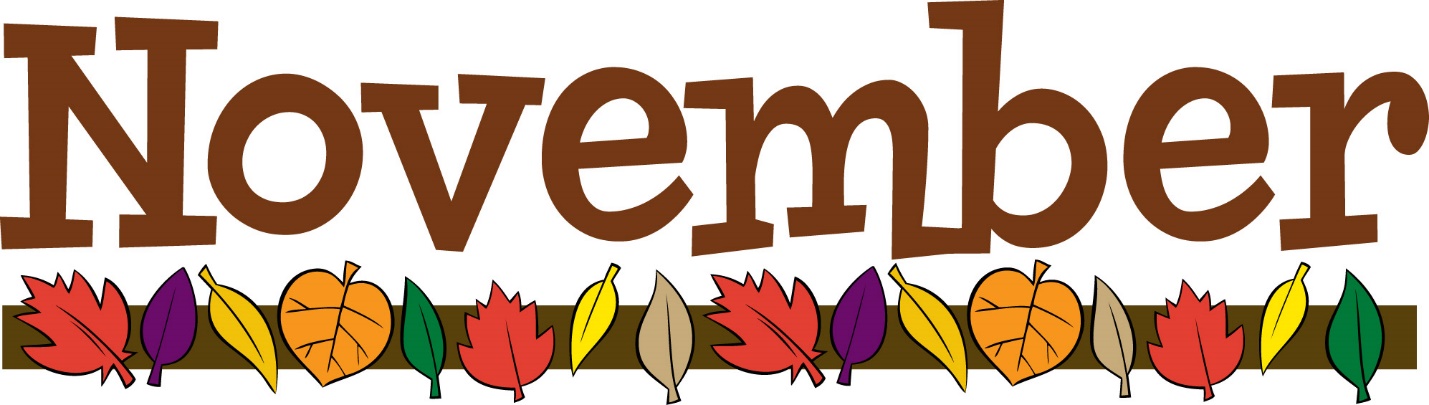 Разучивание стихотворения о временах года: Spring is greenSummer is brightAutumn is yellowWinter is white(стихотворение появляется на интерактивной доске, учитель читает, затем дети вместе с учителем). Now it’s time to play. Take these cards with the letters and try to make the names of vegetables and fruit.(Дети составляют из букв названия овощей и фруктов и читают их на английском языке).Учитель: 
Let's guess!(на интерактивной доске появляется текст с загадками, который зачитывает учитель)Name a long, thin,
orange vegetable 
that grows under the ground and 
has a green top. 
It is good for your eyesight.(Answer: CARROT) ***Name a vegetable that is green 
on the outside and white on the inside. 
It starts with “C.” (Answer: CUCUMBER)  ***Name a tiny, round green vegetable 
that grows in pods. 
It starts with “P.” 
Children like it.(Answer: PEAS)  ***Name a vegetable that is 
brown on the outside and 
white on the inside. 
And it grows underground.(Answer: POTATO)  ***Name a big orange vegetable 
that you use for decoration 
on Halloween.(Answer: PUMPKINS)When you cut me up
I will make you cry.
I smell really strong
but I don’t know why.
On the white page I can be found
In your garden I’ll be underground. What am I?(Answer: ONION)Little old uncle,
dressed in brown.
Take off his coat…
How tears run down!(Answer: ONION)Skin of brown,
grows underground,
Baked, boiled
or chipped,
in ketchup dipped.What am I?(Answer: POTATOES)  ***Green and round,
rabbits like it.(Answer: CABBAGE)     I always taste hot,
Even when I’m not.What am I?(Answer: RADISH)  ***I have a white and heavy flower,
and it is packed with vitamin power.
My name is long and
rhymes with tower.What am I?(Answer: CAULIFLOWER)Когда учащиеся угадывают загадку – на интерактивной доске появляется картинка овоща.Подведение итогов:What new words do you know?What did we do today?I think have got aim of the lesson. We have learnt season of the year, we have learnt the weather, and we have learnt the new words.I have put an excellent mark : because answered correctly. She hasn't had any mistake in her speech, reading.Today I like your work. Give me your record books.